“职”选鲁南，闪“药”时代一、公司简介鲁南制药集团是集中药、化学药品、生物制品的科研、生产、销售于一体的国家大型综合制药集团。设有国家级企业技术中心等多个高位研发平台，企业技术中心创新能力居全国医药行业前列，位列中国大企业集团竞争力500强和中国民营企业制造业500强，连续多年上榜山东省纳税100强榜，荣登2021年度中国化药企业TOP100第11名，2022年鲁南制药品牌价值达110.53亿元，2022年度全球生物医药发明专利TOP100榜单，鲁南制药全球排名59。集团成员企业包括鲁南贝特制药有限公司、山东新时代药业有限公司等11家分公司，公司现有员工15000余人。 中国企业创新能力百强榜，制药企业专利拥有量在全国医药行业排名第一位，多年荣获中国医药研发产品线最佳工业企业。和国内外100多家高校及科研院所建立了技术合作。企业在产品质量水平、自主创新能力以及管理水平处于同行业领先地位，荣获第六届山东省省长质量奖。公司始先后被授予“全国五一劳动奖状”、“全国模范职工之家”、“全国群众体育先进单位”等称号。致力于打造国际化的百年制药民族品牌，为实现“健康中国、健康世界”目标做出更大贡献。通过冠名央视财经频道的《职场健康课》，山东广播电视台公共频道的《身体健康》等栏目。2017年鲁南制药集团与中央电视台签约成为“CCTV健康公益伙伴”。风华正茂、立志全球的鲁南制药集团正以“创新引领、服务推动”为指导，以“保持化学制药优势，大力发展中药，做强生物制药”为目标，在振兴民族医药、创建“百年品牌、千亿鲁南”的国际化道路上，实现新的、更大的跨越！公司诚邀优秀人才加入，让我们一起放飞青春梦想，共赢美好未来！ 三、福利待遇1、正式劳动合同，缴纳七险一金：指养老保险、医疗保险、生育保险、工伤保险、失业保险、意外伤害保险、重大疾病医疗保险，住房公积金；2、福利住房分配、温馨的集体公寓、完善的体育设施、定期健康体检、节日福利及红包、大型职工运动会、集体婚礼等；3、享受法定节假日，婚假、产假及护理假、双休、8小时工作制、1个月带薪旅游假、年假等。5、福利住房分配、温馨的集体公寓、完善的体育设施、定期健康体检、节日福利及红包、大型职工运动会、集体婚礼等；6、享受法定节假日，婚假、产假及护理假、双休、8小时工作制、1个月带薪旅游假、年假、探亲假等。四、应聘通道1.参加宣讲会、双选会，现场投递简历；2.关注微信公众号“鲁南制药招聘”→选择“加入鲁南”和应聘通道→查看岗位详情，并投递在线简历→安排线上面试；         3.微信扫描下方二维码，直接在线申请岗位；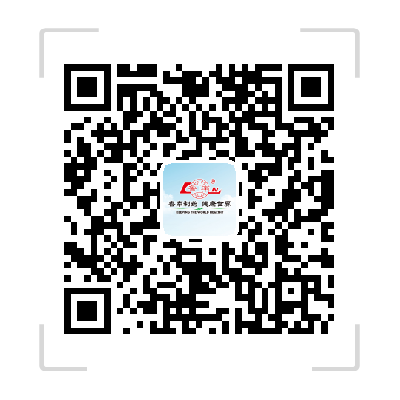 五、联系方式联系部门：劳动人事部            E-mail：13793933277@163.com联 系 人：郭经理               联系电话（微信）：13793933277公司网址：www.lunan.com.cn      微信公众号：鲁南制药招聘公司地址：临沂市兰山区红旗路209号（鲁南制药集团人力资本中心）类别职位学历专业要求数量年薪学术支持类医学专员本科制药工程、生物类、化工类等相关专业1215万左右学术支持类临床监察员本科制药工程、生物类、化工类等相关专业1010万以上国内营销医药信息沟通专员本科专业不限，接受出差、有责任心、一定抗压能力3012.5万+奖金互联网销售电商运营数据技术会员管理社群营销本科电子商务、市场营销、药学、视觉传达设计、网络工程、计算机相关专业108.5万以上新媒体运营新媒体运营本科汉语言文学,环境设计,艺术设计学,美术学,广播电视编导,播音与主持艺术,影视摄影与制作,音乐学,舞蹈学,服装与服饰设计等107.5万以上财务类驻外商务会计财务储备本科及以上会计学、财务管理、投资与理财、金融与证券、金融管理与实务、审计学、预算会计等相关专业57.5万以上计算机类Android、ios应用开发、测试办公设备管理维护网络及数据安全管理本科及以上计算机科学与技术、电子信息与技术、网络信息安全等相关专业或具有相关工作经验68万以上